МУРМАНСКАЯ ОБЛАСТНАЯ ДУМАПОСТАНОВЛЕНИЕот 24 марта 2022 г. N 454-VIIО ПОЛОЖЕНИИ ОБ ОБЩЕСТВЕННОЙ МОЛОДЕЖНОЙ ПАЛАТЕ (МОЛОДЕЖНОМПАРЛАМЕНТЕ) ПРИ МУРМАНСКОЙ ОБЛАСТНОЙ ДУМЕМурманская областная Дума постановляет:1. Утвердить прилагаемое Положение об Общественной молодежной палате (Молодежном парламенте) при Мурманской областной Думе.2. Признать утратившими силу:1) постановление Мурманской областной Думы от 30.11.2017 N 905 "О Положении об общественной молодежной палате при Мурманской областной Думе";2) постановление Мурманской областной Думы от 27.02.2018 N 1029 "О внесении изменений в Положение об общественной молодежной палате при Мурманской областной Думе";3) постановление Мурманской областной Думы от 26.09.2019 N 2082 "О внесении изменений в Положение об общественной молодежной палате при Мурманской областной Думе";4) постановление Мурманской областной Думы от 12.12.2019 N 2338 "О внесении изменений в Положение об общественной молодежной палате при Мурманской областной Думе";5) постановление Мурманской областной Думы от 29.10.2020 N 2922 "О внесении изменений в Положение об общественной молодежной палате при Мурманской областной Думе";6) постановление Мурманской областной Думы от 17.06.2021 N 3527 "О внесении изменений в Положение об общественной молодежной палате при Мурманской областной Думе".3. Опубликовать настоящее постановление на официальном сайте Мурманской областной Думы в информационно-телекоммуникационной сети "Интернет".ПредседательМурманской областной ДумыС.М.ДУБОВОЙУтвержденопостановлениемМурманской областной Думыот 24 марта 2022 г. N 454-VIIПОЛОЖЕНИЕОБ ОБЩЕСТВЕННОЙ МОЛОДЕЖНОЙ ПАЛАТЕ (МОЛОДЕЖНОМ ПАРЛАМЕНТЕ)ПРИ МУРМАНСКОЙ ОБЛАСТНОЙ ДУМЕ1. ОБЩИЕ ПОЛОЖЕНИЯ1.1. Общественная молодежная палата (Молодежный парламент) при Мурманской областной Думе (далее - Молодежный парламент) является совещательным и консультативным органом и осуществляет свою деятельность на общественных началах в соответствии с Конституцией Российской Федерации, нормативными правовыми актами Российской Федерации, Уставом Мурманской области, нормативными правовыми актами Мурманской области, настоящим Положением и Регламентом Молодежного парламента.1.2. Деятельность Молодежного парламента основывается на принципах законности, гласности, добровольности, независимости и равноправия его членов.1.3. Молодежный парламент действует в течение срока полномочий Мурманской областной Думы того созыва, в период деятельности которого он был сформирован.1.4. Молодежный парламент не является юридическим лицом.1.5. Молодежный парламент может иметь эмблему и бланки.2. ОСНОВНЫЕ ЦЕЛИ И ЗАДАЧИ МОЛОДЕЖНОГО ПАРЛАМЕНТА2.1. Основными целями Молодежного парламента являются:содействие деятельности Мурманской областной Думы в сфере законодательного регулирования прав и законных интересов молодежи;участие в реализации государственной молодежной политики в Мурманской области;повышение правовой и политической культуры молодежи.2.2. Основными задачами Молодежного парламента являются:представление интересов молодежи в Мурманской областной Думе;участие в разработке проектов законов Мурманской области, иных нормативных правовых актов, принимаемых Мурманской областной Думой, поправок к проектам законов Мурманской области;приобщение молодежи к парламентской деятельности;содействие повышению социальной активности молодежи, обеспечение участия молодежи в политической, социально-экономической и культурной жизни общества;ведение информационно-аналитической, консультационной и иной деятельности, направленной на реализацию молодежной политики Мурманской области;участие в работе Мурманской областной Думы, мероприятиях, проводимых Мурманской областной Думой;содействие в реализации и защите прав и законных интересов молодежи;представление интересов молодежи, проживающей на территории Мурманской области, в Общественной молодежной палате (Молодежном парламенте) при Государственной Думе Федерального Собрания Российской Федерации;участие в мероприятиях, проводимых на территории Российской Федерации молодежными организациями при федеральных органах государственной власти, молодежными парламентами (палатами) субъектов Российской Федерации, федеральными органами государственной власти, органами государственной власти субъектов Российской Федерации, в том числе в составе официальных делегаций органов государственной власти Мурманской области.3. СОСТАВ МОЛОДЕЖНОГО ПАРЛАМЕНТА3.1. Молодежный парламент создается из числа граждан Российской Федерации в возрасте от 18 до 35 лет включительно, постоянно проживающих на территории Мурманской области.3.2. Членами Молодежного парламента не могут быть лица:не соответствующие требованиям, установленным пунктом 3.1 настоящего Положения, на дату назначения;признанные судом недееспособными или ограниченно дееспособными;имеющие неснятую или непогашенную судимость.3.3. Члены Молодежного парламента назначаются в состав Молодежного парламента постановлением Мурманской областной Думы из числа кандидатур, внесенных в Мурманскую областную Думу в порядке, установленном настоящим Положением.3.4. Количество членов Молодежного парламента составляет 28 человек.3.5. Молодежный парламент правомочен осуществлять свою деятельность, если в его состав назначены не менее двух третей от установленного числа его членов.4. ПОРЯДОК ФОРМИРОВАНИЯ МОЛОДЕЖНОГО ПАРЛАМЕНТА4.1. Молодежный парламент формируется на добровольной основе и в его состав входят представители, делегированные представительными органами городских округов, муниципальных округов, муниципальных районов Мурманской области, пропорционально численности населения городских округов, муниципальных округов, муниципальных районов по состоянию на 1 января года, в котором происходит формирование Молодежного парламента:с населением свыше 100 тысяч человек - 3 представителя;с населением от 25 тысяч до 100 тысяч человек - 2 представителя;с населением до 25 тысяч человек - 1 представитель.4.2. При проведении отбора кандидатур для назначения в состав Молодежного парламента представительные органы городских округов, муниципальных округов, муниципальных районов Мурманской области учитывают опыт работы, образование, опыт общественной деятельности кандидата, а также достижения кандидата в общественно-политической, экономической, социальной сферах. Отбор кандидатур для назначения в состав Молодежного парламента может проводиться на конкурсной основе.4.3. Началом формирования Молодежного парламента является день официального опубликования постановления Мурманской областной Думы о начале формирования Молодежного парламента на официальном сайте Мурманской областной Думы в информационно-телекоммуникационной сети "Интернет".4.4. Внесение кандидатур для назначения в состав Молодежного парламента осуществляется в течение 40 календарных дней со дня начала формирования Молодежного парламента.4.5. При внесении кандидатуры (кандидатур) для назначения в состав Молодежного парламента представительный орган городского округа, муниципального округа, муниципального района Мурманской области представляет в Мурманскую областную Думу:решение представительного органа о внесении кандидатуры (кандидатур) для назначения в состав Молодежного парламента;заявление кандидата о согласии на внесение кандидатуры для назначения в состав Молодежного парламента по форме, установленной в приложении к настоящему Положению;копию паспорта кандидата или иного документа, удостоверяющего личность кандидата;копию документа, подтверждающего регистрацию кандидата по месту жительства;сведения об общественной деятельности кандидата;согласие кандидата на обработку персональных данных и согласие на обработку персональных данных, разрешенных субъектом персональных данных для распространения, по типовым формам, утвержденным постановлением Мурманской областной Думы.(в ред. постановления Мурманской областной Думы от 30.05.2023 N 1367-VII)4.6. Документы, поступившие в Мурманскую областную Думу, направляются Председателем Мурманской областной Думы в комитет Мурманской областной Думы, к компетенции которого относятся вопросы молодежной политики (далее - профильный комитет).4.7. Профильный комитет в течение 40 календарных дней после истечения срока, установленного пунктом 4.4 настоящего Положения, осуществляет предварительное рассмотрение внесенных кандидатур, формирует список кандидатов для назначения в состав Молодежного парламента и вносит указанный список на рассмотрение Мурманской областной Думы.4.8. При формировании списка кандидатов для назначения в состав Молодежного парламента профильным комитетом оцениваются:соответствие кандидата требованиям, установленным настоящим Положением;полнота представленных документов.4.9. В случае несоответствия внесенных кандидатур и (или) представленных документов требованиям настоящего Положения профильный комитет возвращает представленные документы в соответствующий представительный орган городского округа, муниципального округа, муниципального района Мурманской области.4.10. Мурманская областная Дума в течение 50 календарных дней после истечения срока, установленного пунктом 4.4 настоящего Положения, формирует состав Молодежного парламента из кандидатур, внесенных представительными органами городского округа, муниципального округа, муниципального района Мурманской области, в порядке, предусмотренном Регламентом Мурманской областной Думы.4.11. Завершением формирования Молодежного парламента является день принятия постановления Мурманской областной Думы о назначении членов Молодежного парламента. Данное постановление подлежит официальному опубликованию на официальном сайте Мурманской областной Думы в информационно-телекоммуникационной сети "Интернет".4.12. В случае, если правомочный состав Молодежного парламента не будет сформирован, Председатель Мурманской областной Думы в течение 15 дней со дня, следующего за днем принятия постановления Мурманской областной Думы о назначении членов Молодежного парламента, инициирует процедуру доназначения членов Молодежного парламента путем направления в представительные органы городских округов, муниципальных округов, муниципальных районов Мурманской области, которые не внесли кандидатуру (кандидатуры) для назначения в состав Молодежного парламента либо кандидатура (кандидатуры) которых не была назначена (не были назначены) в состав Молодежного парламента, предложения о внесении кандидатуры (кандидатур) для назначения в состав Молодежного парламента.4.13. Если общая численность членов Молодежного парламента, сформированного в соответствии с настоящим Положением в правомочном составе, будет менее 28 человек, то Председатель Мурманской областной Думы вправе инициировать процедуру доназначения членов Молодежного парламента путем направления в представительный орган городского округа, муниципального округа, муниципального района Мурманской области, который не внес кандидатуру (кандидатуры) либо кандидатура (кандидатуры) которого не была назначена (не были назначены), предложения о внесении кандидатуры (кандидатур) для назначения в состав Молодежного парламента.4.14. В случае досрочного прекращения полномочий члена Молодежного парламента по основаниям, установленным абзацами вторым - одиннадцатым пункта 7.5 настоящего Положения, председатель Молодежного парламента в течение трех дней со дня досрочного прекращения полномочий члена Молодежного парламента уведомляет об этом Председателя Мурманской областной Думы и представительный орган городского округа, муниципального округа, муниципального района Мурманской области, внесший кандидатуру для назначения в состав Молодежного парламента. При этом Председатель Мурманской областной Думы вправе инициировать процедуру доназначения члена Молодежного парламента путем направления в представительный орган городского округа, муниципального округа, муниципального района Мурманской области, внесший кандидатуру выбывшего члена Молодежного парламента, предложения о внесении новой кандидатуры для назначения в состав Молодежного парламента.4.15. Доназначение членов Молодежного парламента в случаях, предусмотренных пунктами 4.12 - 4.14 настоящего Положения, осуществляется в порядке, предусмотренном пунктами 4.4 - 4.11 настоящего Положения.5. ОРГАНИЗАЦИЯ РАБОТЫ МОЛОДЕЖНОГО ПАРЛАМЕНТА5.1. Формы и порядок работы Молодежного парламента определяются Регламентом Молодежного парламента.5.2. Основной формой работы Молодежного парламента является заседание, на котором решаются вопросы, отнесенные к компетенции Молодежного парламента. Заседания Молодежного парламента проводятся по мере необходимости.5.3. Заседание Молодежного парламента правомочно, если на нем присутствует более половины от назначенного числа его членов. По решению председателя Молодежного парламента допускается участие членов Молодежного парламента в заседаниях Молодежного парламента путем использования систем видео-конференц-связи.5.4. По итогам заседаний Молодежного парламента оформляются протоколы.5.5. Первое заседание Молодежного парламента созывается Председателем Мурманской областной Думы не позднее 30 дней со дня принятия постановления Мурманской областной Думы о назначении членов Молодежного парламента.5.6. На первом заседании Молодежного парламента избираются председатель Молодежного парламента, заместители председателя Молодежного парламента и ответственный секретарь, образуются комиссии Молодежного парламента и Совет Молодежного парламента. Указанные решения принимаются открытым голосованием большинством голосов от числа присутствующих на заседании членов Молодежного парламента.5.7. На втором заседании Молодежного парламента утверждается Регламент Молодежного парламента.5.8. Руководство работой Молодежного парламента осуществляет его председатель, а в случае отсутствия председателя Молодежного парламента - по поручению председателя Молодежного парламента один из заместителей.5.9. В состав Совета Молодежного парламента входят председатель Молодежного парламента, заместители председателя Молодежного парламента, председатели комиссий Молодежного парламента, ответственный секретарь Молодежного парламента.5.10. Совет Молодежного парламента возглавляет председатель Молодежного парламента.5.11. Почетным председателем Молодежного парламента является Председатель Мурманской областной Думы.5.12. Общую координацию деятельности Молодежного парламента осуществляет заместитель Председателя Мурманской областной Думы, который в соответствии с распоряжением Председателя Мурманской областной Думы о распределении обязанностей между заместителями Председателя Мурманской областной Думы курирует деятельность профильного комитета.5.13. Организационное обеспечение работы Молодежного парламента осуществляет профильный комитет.5.14. Комитеты Мурманской областной Думы по направлению своей деятельности оказывают содействие Молодежному парламенту в его работе.5.15. Молодежный парламент по предложению Совета Молодежного парламента из числа своих членов может создавать рабочие группы Молодежного парламента. Рабочие группы Молодежного парламента могут привлекать к участию в его работе представителей молодежных общественных объединений, ученых и специалистов.5.16. Совет Молодежного парламента созывает очередные заседания Молодежного парламента, организует работу Молодежного парламента, координирует работу комиссий и рабочих групп Молодежного парламента, разрабатывает планы работы Молодежного парламента и представляет их на утверждение Молодежного парламента.5.17. Комиссии Молодежного парламента организуют работу по направлениям своей деятельности с соответствующими комитетами Мурманской областной Думы, осуществляют подготовку совместно с рабочими группами Молодежного парламента проектов актов по направлениям своей деятельности для их рассмотрения на заседаниях Молодежного парламента.5.18. В работе Молодежного парламента могут принимать участие депутаты Мурманской областной Думы, представители иных органов государственной власти Мурманской области и органов местного самоуправления муниципальных образований Мурманской области с правом совещательного голоса.5.19. Председатель Молодежного парламента по окончании календарного года в срок до 1 мая направляет в Мурманскую областную Думу ежегодный доклад о результатах деятельности Молодежного парламента. Ежегодный доклад заслушивается на заседании профильного комитета.5.20. Членам Молодежного парламента возмещаются расходы на поездки за пределы Мурманской области, связанные с выполнением основных задач Молодежного парламента:расходы по проезду к месту проведения мероприятия и обратно;расходы, связанные с бронированием и наймом жилого помещения.5.21. Возмещение расходов осуществляется на основании распоряжения Председателя Мурманской областной Думы о направлении одного либо нескольких членов Молодежного парламента для участия в мероприятии. Распоряжение Председателя Мурманской областной Думы издается по результатам рассмотрения ходатайства председателя Молодежного парламента.5.22. Финансовое обеспечение расходных обязательств, связанных с возмещением расходов на поездки членов Молодежного парламента за пределы Мурманской области для выполнения основных задач Молодежного парламента, осуществляется на основании бюджетной сметы расходов Мурманской областной Думы на соответствующий финансовый год в пределах лимитов бюджетных обязательств.5.23. Расходы по проезду члена Молодежного парламента к месту проведения мероприятия и обратно к месту жительства (включая страховой взнос на обязательное личное страхование пассажиров на транспорте, оплату услуг по оформлению проездных документов, предоставлению в поездах постельных принадлежностей), а также по проезду из одного населенного пункта в другой, если член Молодежного парламента направлен для участия в нескольких мероприятиях, проводимых в разных населенных пунктах, воздушным, железнодорожным, водным и автомобильным транспортом (за исключением такси) возмещаются по фактическим затратам, подтвержденным проездными документами, по следующим нормам:воздушным транспортом - по билету экономического класса обслуживания;морским и речным транспортом - по тарифам, устанавливаемым перевозчиком, но не выше стоимости проезда в четырехместной каюте с комплексным обслуживанием пассажиров;железнодорожным транспортом - в вагоне повышенной комфортности, отнесенном к вагону экономического класса, с четырехместными купе категории "К" или в вагоне категории "С" с местами для сидения.5.24. Расходы по проезду к месту проведения мероприятия на территории Российской Федерации и обратно к месту жительства включают в себя расходы по проезду соответственно к станции, пристани, аэропорту и от станции, пристани, аэропорта, если они находятся за чертой населенного пункта, при наличии документов (билетов), подтверждающих эти расходы, а также страховой взнос на обязательное личное страхование пассажиров на транспорте, оплату услуг по оформлению проездных документов.5.25. Расходы по бронированию и найму жилого помещения возмещаются члену Молодежного парламента, направленному для участия в мероприятии (кроме тех случаев, когда ему предоставляется бесплатное жилое помещение), по фактическим затратам, подтвержденным соответствующими документами, но не более 7000 рублей в сутки.5.26. При отсутствии проездных документов (билетов) или документов, выданных транспортными организациями и подтверждающих информацию, содержащуюся в проездных документах (билетах), а также при отсутствии документов, подтверждающих расходы по найму жилого помещения, возмещение соответствующих расходов не производится.5.27. При направлении члена Молодежного парламента в поездку за пределы Мурманской области, связанную с выполнением основных задач Молодежного парламента, ему выдается денежный аванс на оплату расходов по проезду к месту проведения мероприятия и обратно, расходов по найму жилого помещения. Выдача денежного аванса осуществляется на основании письменного заявления члена Молодежного парламента, направленного на имя Председателя Мурманской областной Думы.5.28. По возвращении из поездки член Молодежного парламента обязан в течение трех рабочих дней представить в отдел бухгалтерского учета и отчетности аппарата Мурманской областной Думы авансовый отчет об израсходованных в связи с поездкой суммах по установленной форме и произвести окончательный расчет по выданному ему денежному авансу. К авансовому отчету прилагаются документы о найме жилого помещения, фактических расходах по проезду (включая страховой взнос на обязательное личное страхование пассажиров на транспорте, оплату услуг по оформлению проездных документов, предоставлению в поездах постельных принадлежностей).6. АКТЫ МОЛОДЕЖНОГО ПАРЛАМЕНТА6.1. Молодежный парламент по направлениям своей деятельности разрабатывает и принимает обращения, предложения и рекомендации, а по организационным вопросам своей деятельности принимает постановления.6.2. Акты Молодежного парламента считаются принятыми, если за них проголосовало более половины от числа членов Молодежного парламента, присутствующих на заседании Молодежного парламента.7. СТАТУС ЧЛЕНА МОЛОДЕЖНОГО ПАРЛАМЕНТА7.1. Член Молодежного парламента осуществляет свою деятельность на общественных началах.7.2. Член Молодежного парламента имеет право:участвовать в подготовке решений по вопросам, относящимся к деятельности Молодежного парламента;выдвигать кандидатов, избирать и быть избранным в руководящие органы Молодежного парламента;получать информацию по вопросам деятельности Молодежного парламента;участвовать с правом совещательного голоса в заседаниях комитетов Мурманской областной Думы по согласованию с председателями этих комитетов.7.3. Член Молодежного парламента обязан:выполнять требования настоящего Положения;исполнять решения руководящих органов Молодежного парламента, принятых в установленном порядке;участвовать в работе заседаний Молодежного парламента, а также иных органов Молодежного парламента, членом которых он является.7.4. Полномочия члена Молодежного парламента начинаются со дня проведения первого заседания вновь сформированного Молодежного парламента и прекращаются по истечении срока полномочий Молодежного парламента, за исключением случаев, предусмотренных пунктом 7.5 настоящего Положения.7.5. Полномочия члена Молодежного парламента прекращаются досрочно на основании постановления Мурманской областной Думы в случае:смерти лица, являющегося членом Молодежного парламента;признания лица, являющегося членом Молодежного парламента, безвестно отсутствующим либо объявления его умершим на основании решения суда, вступившего в законную силу;вступления в законную силу решения суда об ограничении дееспособности лица, являющегося членом Молодежного парламента, либо о признании его недееспособным;вступления в законную силу обвинительного приговора суда в отношении лица, являющегося членом Молодежного парламента;утраты лицом, являющимся членом Молодежного парламента, гражданства Российской Федерации;выезда за пределы Мурманской области на постоянное место жительства;достижения 36-летнего возраста;подачи им письменного заявления о выходе из состава Молодежного парламента;отсутствия на заседаниях Молодежного парламента, органов Молодежного парламента, членом которых он является (порядок прекращения полномочий по данному основанию устанавливается Регламентом Молодежного парламента);ходатайства об отзыве члена Молодежного парламента от представительного органа городского округа, муниципального округа, муниципального района Мурманской области, делегировавшего соответствующую кандидатуру для назначения в состав Молодежного парламента.8. ПРЕКРАЩЕНИЕ ПОЛНОМОЧИЙ МОЛОДЕЖНОГО ПАРЛАМЕНТА8.1. Полномочия Молодежного парламента прекращаются по истечении срока полномочий Мурманской областной Думы того созыва, в период деятельности которого Молодежный парламент был сформирован, за исключением случаев, предусмотренных пунктом 8.2 настоящего Положения.8.2. Полномочия Молодежного парламента прекращаются досрочно в случае:принятия Мурманской областной Думой решения о роспуске Молодежного парламента;принятия Молодежным парламентом решения о самороспуске.Приложениек ПоложениюВ Мурманскую областную ДумуЗАЯВЛЕНИЕО СОГЛАСИИ НА ВНЕСЕНИЕ КАНДИДАТУРЫ ДЛЯ НАЗНАЧЕНИЯ В СОСТАВОБЩЕСТВЕННОЙ МОЛОДЕЖНОЙ ПАЛАТЫ (МОЛОДЕЖНОГО ПАРЛАМЕНТА)ПРИ МУРМАНСКОЙ ОБЛАСТНОЙ ДУМЕ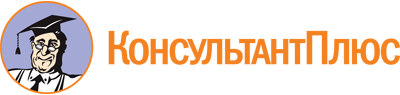 Постановление Мурманской областной Думы от 24.03.2022 N 454-VII
(ред. от 30.05.2023)
"О Положении об Общественной молодежной палате (Молодежном парламенте) при Мурманской областной Думе"Документ предоставлен КонсультантПлюс

www.consultant.ru

Дата сохранения: 26.11.2023
 Список изменяющих документов(в ред. постановления Мурманской областной Думыот 30.05.2023 N 1367-VII)Список изменяющих документов(в ред. постановления Мурманской областной Думыот 30.05.2023 N 1367-VII)Фамилия, имя, отчество кандидатаЯ, ______________________________________________________________________________________________Я, ______________________________________________________________________________________________Я, ______________________________________________________________________________________________Я, ______________________________________________________________________________________________Я, ______________________________________________________________________________________________Дата рождения кандидатаДокумент, удостоверяющий личность кандидатапаспорт серия ___________ номер __________________выдан "___" _________________ _______г.________________________________________________________________________________________________________________________________________________паспорт серия ___________ номер __________________выдан "___" _________________ _______г.________________________________________________________________________________________________________________________________________________паспорт серия ___________ номер __________________выдан "___" _________________ _______г.________________________________________________________________________________________________________________________________________________паспорт серия ___________ номер __________________выдан "___" _________________ _______г.________________________________________________________________________________________________________________________________________________паспорт серия ___________ номер __________________выдан "___" _________________ _______г.________________________________________________________________________________________________________________________________________________Адрес места жительства кандидата________________________________________________________________________________________________________________________________________________________________________________________________________________________________________________________________________________________________________________________________________________________________________________________________________________________________________________________________________________________________Место учебы (работы), род занятий________________________________________________________________________________________________________________________________________________________________________________________________________________________________________________________________________________________________________________________________________________________________________________________________________________________________________________________________________________________________________________________________________________________________________________________________________________________________________________________________________________________________________________________________________________Контактная информация:а) номер телефонаб) e-mail________________________________________________________________________________________________________________________________________________________________________________________________________________________________________________________________________________________________________________________________________________________________________________________________________________________________________________________________________________________________________________________________________________________________________________________________________________________________________________________________________________________________________________________________________________________________________________________________________________________________________________________________________________________________________________________________________________________________________________________________Даю согласие на внесение моей кандидатуры для назначения в состав Общественной молодежной палаты (Молодежного парламента) при Мурманской областной Думе. Настоящим подтверждаю, что неснятой или непогашенной судимости не имею, являюсь дееспособным.Даю согласие на внесение моей кандидатуры для назначения в состав Общественной молодежной палаты (Молодежного парламента) при Мурманской областной Думе. Настоящим подтверждаю, что неснятой или непогашенной судимости не имею, являюсь дееспособным.Даю согласие на внесение моей кандидатуры для назначения в состав Общественной молодежной палаты (Молодежного парламента) при Мурманской областной Думе. Настоящим подтверждаю, что неснятой или непогашенной судимости не имею, являюсь дееспособным.Даю согласие на внесение моей кандидатуры для назначения в состав Общественной молодежной палаты (Молодежного парламента) при Мурманской областной Думе. Настоящим подтверждаю, что неснятой или непогашенной судимости не имею, являюсь дееспособным.Даю согласие на внесение моей кандидатуры для назначения в состав Общественной молодежной палаты (Молодежного парламента) при Мурманской областной Думе. Настоящим подтверждаю, что неснятой или непогашенной судимости не имею, являюсь дееспособным.Даю согласие на внесение моей кандидатуры для назначения в состав Общественной молодежной палаты (Молодежного парламента) при Мурманской областной Думе. Настоящим подтверждаю, что неснятой или непогашенной судимости не имею, являюсь дееспособным.(Фамилия И.О.)(Фамилия И.О.)(подпись)(дата)